Walter Schroeder   |   Visit Guest Book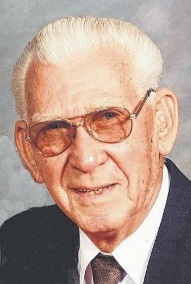 SIDNEY — Walter J. Schroeder, 90, of Sidney, passed away Thursday, May 7, 2015, at Dorothy Love Retirement Center.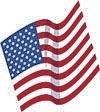 He was born Feb. 2, 1925, in St. Patrick, to the late Anthony and Leona (Knob) Schroeder. Mr. Schroeder served in the U.S. Army duringWorld War II in the Pacific theater in Bataan and Corregidor in the Phillippines. He later went on to work in various foundries in Sidney and retired from General Housewares (Wagner's). He also served as a Sidney police officer during the 1950s.Mr. Schroeder was a member of the Holy Angles Catholic Church and served on the committee that counted Sunday collection money for many years. Mr. Schroeder was a dedicated family man, sometimes working many jobs to support his family, but in his spare time, he enjoyed fishing, woodworking, rug making and gardening.On Aug. 26, 1944, he married Naomi Grilliot in McCartyville. She survives along with a son Steve (Millie) Schroeder, of Sidney; daughters, Linda (Ed) Poore, of Loveland, Kathy (Jerry) Kingseed, of Sidney, Nancy (Larry) Bemus, of Fort Walton Beach, Florida, Cindy (Jeff) Cable, of Sidney, and Ann (Todd) McCafferty, of Botkins; 16 grandchildren, Joe (Valerie) Poore, of Cincinnati, Jeff (Amy) Poore, of West Chester, Brian (Shayna) Schroeder, of Springboro, Scott (Brandy) Schroeder, of Cincinnati, Tony (Emily) Schroeder, of Brownsburg, Indiani, Kara (Chris) Eveslage, of Milford, Wendy (Sean) Moorman, of Fort Loramie, James (Katherine) Kingseed, of Maplewood, Jen (Mark) Lanno, of Douglasville, Georgia, Jackie Bemus, of Douglas, Georgia, Chris (Kelly) Bemus, of Douglas, Georgia, Julia Bemus, of Fort Walton Beach, Florida, Abby (Brian) Deal, of Bellefontaine, Lindsey (Josh) King, of Sidney, Sam McCafferty, of Botkins, and Grace McCafferty, of Botkins; four stepgrandchildren, Jennifer (Andy) Wiford, of Sidney, Andrew (Kathi) Cable, of Sidney, Adam (Amy) Cable, of Sidney, and Samantha Cable, of Mt. Airy, Maryland; 20 great-grandchildren, Evan, Ethan, Tristan, Landon, Brayden, Joey, AJ, Ben, Arwen, Nolan, Riley, Clay, Katy, Aiden, Jacob, Sidney, Jon, Alex, Eli, and Baya; 11 stepgreat-grandchildren, Owen, Sierra, Bailey, Hannah, Emma, Addison, Chloe, Lily, Rebecca, Ramiah, and Aram; numerous nieces and nephews. He was preceded in death by four sisters, Dorothy (Jim) Hartzell, Norma (Bud) Jones, Jean (Jim) Laux, and Barbara (Larry) Grigg.A Mass of Christian burial will take place at 10:30 a.m., Tuesday, May 12, 2015, at the Holy Angels Catholic Church, with the Rev. Frank Amberger officiating. Full military honors will be provided by the Sidney American Legion Post No. 217.Visitation will be Monday night from 4 to 8 p.m. at Adams Funeral Home, 1401 Fair Road, Sidney. Burial will be Graceland Cemetery, Sidney. The family would like to say a special thank you to the staff at Dorothy Love Retirement Center and Wilson Hospice. Memorial contributions may be directed towards Holy Angels Catholic Church, Dorothy Love Retirement Center or Wilson Hospice. Arrangements by Adams Funeral Home. Condolences may be expressed at www.theadamsfuneralhome.com.Funeral HomeAdams Funeral Home
1401 Fair Road
Sidney, OH 45365
937-492-4700Funeral Home DetailsSend FlowersPublished in Sidney Daily News from May 8 to May 9, 2015